RAPPORT DE STAGEStage en ressources humaines chez Scribbr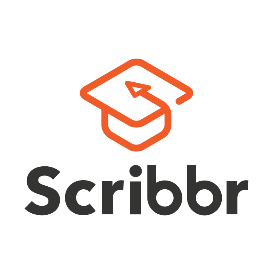 Mars 2019-Octobre 2019Raphael MIGRODÉtudiant : 0958755335Enseignant référant – M. Jean-Paul DURENTMaitre de stage – Mme. Louise MAREU	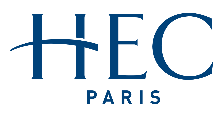 